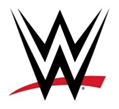 WWE HALL OF FAME - CLASS OF 2024
THE ROCK RITIRA IL PEOPLE’S CHAMPIONSHIP DI MUHAMMAD ALI6 aprile 2024 – In attesa delle due notti più importanti dell’anno, con WrestleMania XL, prevista per stanotte e domani notte a partire dall’1, direttamente dal Lincoln Financial Field di Philadelphia (Pennsylvania) e disponibile sul WWE Network, si è svolta la cerimonia annuale per la WWE Hall of Fame - Class of 2024. Momenti di grande emozione e commozione durante l’evento, con l’introduzione nella Hall of Fame di tantissime leggende. Paul Heyman, Bull Nakano, The U.S. Express (Barry Windham e Mike Rotunda), Lia Maivia, Muhammad Ali, e Thunderbolt Patterson rappresentano una grande fetta di storia della WWE.Muhammad Ali, una delle icone più importanti della storia dello sport, è stato indotto nella Hall of Fame da un emozionatissimo The Undertaker. Per onorare ulteriormente la memoria di colui che era conosciuto come “The People’s Champion”, la moglie di Ali, Lonnie, ha voluto omaggiare Dwayne "The Rock" Johnson di questo speciale riconoscimento. The Final Boss, molto emozionato, ha preso il titolo e ha ringraziato Lonnie, definendo Ali come uno dei suoi idoli di infanzia. Momenti di grande emozione anche per Paul Heyman, introdotto nella Hall of Fame dal suo assistito, Roman Reigns. Per seguire WWE WrestleMania XL basta iscriversi al WWE Network. Così, tramite smartphone, tablet, pc e qualsiasi dispositivo elettronico, si possono vedere i Premium Live Event e tantissimi contenuti sul mondo WWE.A proposito di WWEWWE, parte di TKO Group Holdings (NYSE: TKO), è un'organizzazione di media integrati e leader mondiale riconosciuto nell'intrattenimento sportivo. L'azienda è costituita da un portafoglio di attività che creano e distribuiscono contenuti originali per 52 settimane all'anno a un pubblico globale. La WWE è impegnata in un intrattenimento adatto alle famiglie attraverso la sua programmazione televisiva, i Premium Live Event, media digitali e piattaforme editoriali. La programmazione TV-PG della WWE è visibile in oltre 1 miliardo di case in tutto il mondo in 25 lingue attraverso partner di distribuzione di livello mondiale, tra cui NBCUniversal, FOX Sports, TNT Sport, Sony India e Rogers. Il pluripremiato WWE Network comprende tutti i Premium Live Event, la programmazione settimanale e un'enorme quantità di contenuti, con una vasta libreria di video-on-demand, ed è attualmente disponibile in circa 165 Paesi. Negli Stati Uniti, il servizio di streaming di NBCUniversal, Peacock, è la sede esclusiva del WWE Network. Ulteriori informazioni sulla WWE sono disponibili su wwe.com e corporate.wwe.com. Noesis per WWESara Oliverio: sara.oliverio@noesis.net Federica Silva: federica.silva@noesis.netFrancesco Palmerini: francesco.palmerini@noesis.netTelefono: +39 02 8310511